LICENCIADA BIBY KAREN RABELO DE LA TORRE, Presidenta Municipal de Campeche, Estado del mismo nombre, en cumplimiento a lo dispuesto por los artículos 115 fracción II de la Constitución Política de los Estados Unidos Mexicanos; 102, 105 y 108 de la Constitución Política del Estado de Campeche; 2, 20, 21, 58 fracción II, 59, 60, 69 fracción I, III, XII Y XXII, 71 103 fracción I y XVII, 106 fracción XI, 121 y 186 de la Ley Orgánica de los Municipios del Estado de Campeche; 2, 3, 6, 8 y 35 fracción III, 36, 39, 49 fracción II, 50, 51, 52 y 57 del Bando de Policía y  Gobierno para el Municipio de Campeche; 2 fracciones I y VIII, 3, 4, 6, 8 y 9 fracción III, del Reglamento de la Administración Pública Centralizada y Paramunicipal del Municipio de Campeche; 2 , 3, 5, 6, 7, 16, 20 fracción I, II, IX, XIII y XIV, 26, 28, 32, 47, 73 y 74 del Reglamento Interior del Municipio de Campeche y demás normatividad aplicable a los ciudadanos y autoridades del Municipio de Campeche para su publicación y debida observancia; hago saber:Que el H. Ayuntamiento del Municipio de Campeche en su Sexta Sesión Extraordinaria de Cabildo, celebrada a los 23 días del mes de noviembre del año dos mil veintiuno, ha tenido a bien aprobar y expedir el siguiente:ACUERDO NÚMERO 21DEL H. AYUNTAMIENTO DEL MUNICIPIO DE CAMPECHE, POR EL CUAL SE APRUEBA EL DICTAMEN DE LAS COMISIONES DE ASUNTOS JURÍDICO Y REGULARIZACIÓN DE LA TENENCIA DE LA TIERRA, Y DE ATENCIÓN A JUNTAS Y COMISARÍAS MUNICIPALES, MIDIANTE EL CUAL SE RESUELVE LA SOLICITUD DE CANCELACIÓN DE REGISTRO DE FORMULA AMARILLA, PROMOVIDA POR LOS CC. BERTHA MARÍA CHI CAHUICH Y JUAN MANUEL MAY ALONSO, CANDIDATOS DE LA FORMULA ROJA PROPIETARIO Y SUPLENTE RESPECTIVAMENTE, POR VIOLACIÓN A LO ESTIPULADO EN LOS ARTÍCULOS 14 FRACCIÓN VI DE LA LEY DE PROCEDIMIENTOS PARA LA ELECCIÓN DE COMISARIOS MUNICIPALES DEL ESTADO DE CAMPECHE Y 21 FRACCIÓN VI DEL REGLAMENTO PARA LA ELECCIÓN DE COMISARIOS EN EL MUNICIPIO DE CAMPECHE Y LA BASE V DE LA CONVOCATORIA PARA LA ELECCIÓN DE COMISARIOS MUNICIPALES DE LA LOCALIDAD DE CHINÁ, CAMPECHE.ANTECEDENTES:UNICO.- Que con fundamento en lo establecido por los artículos 115 fracción V inciso c) de la Constitución Política de los Estados Unidos Mexicanos, 102 fracción I de la Constitución Política del Estado de Campeche; 63, 64 Fracción I inciso F, 73 fracción I y II, 76 fracción III y 90 de la Ley Orgánica de los Municipios del Estado de Campeche; 79, 80 del Reglamento Interior del H. Ayuntamiento para el Municipio de Campeche, 54, 55 y 56 fracción I inciso f) del Bando de Policía y Gobierno del Municipio de Campeche; se presentó a la consideración de los integrantes del H. Ayuntamiento, el dictamen turnado por la Comisiones Unidas de Asuntos JURÍDICOS y Regularización de la Tenencia de la Tierra y Atención a Juntas y Comisarías Municipales lo relativo a la LA SOLICITUD DE CANCELACIÓN DE REGISTRO DE FORMULA AMARILLA, PROMOVIDA POR LOS CC. BERTHA MARÍA CHI CAHUICH Y JUAN MANUEL MAY ALONSO, CANDIDATOS DE LA FORMULA ROJA PROPIETARIO Y SUPLENTE RESPECTIVAMENTE, POR VIOLACIÓN A LO ESTIPULADO EN LOS ARTÍCULOS 14 FRACCIÓN VI DE LA LEY DE PROCEDIMIENTOS PARA LA ELECCIÓN DE COMISARIOS MUNICIPALES DEL ESTADO DE CAMPECHE Y 21 FRACCIÓN VI DEL REGLAMENTO PARA LA ELECCIÓN DE COMISARIOS EN EL MUNICIPIO DE CAMPECHE Y LA BASE V DE LA CONVOCATORIA PARA LA ELECCIÓN DE COMISARIOS MUNICIPALES DE LA LOCALIDAD DE CHINÁ, CAMPECHE.CONSIDERANDOSI.- Este Ayuntamiento es legalmente competente para conocer y dictaminar respecto de los presentes asuntos en términos de lo establecido por los artículos 115 fracción V inciso c) de la Constitución Política de los Estados Unidos Mexicanos; 102 fracción I de la Constitución Política del Estado de Campeche; 2, 63, 70, 90, 117, 118, 119 y 120 de la Ley Orgánica de los Municipios del Estado de Campeche, 54, 55 del Bando de Policía y Gobierno del Municipio de Campeche.II.- Corresponde al H. Ayuntamiento la preparación y organización del proceso de elección de comisarios municipales; la elección de los Comisarios Municipales se realizará mediante el voto de los vecinos de la comisaría municipal, el penúltimo domingo del mes de noviembre del año en que se hubiesen celebrado elecciones ordinarias para la renovación de Ayuntamientos. Tienen derecho a elegir comisarios municipales todos los vecinos de la comisaría municipal mayores de dieciocho años de edad.III.- Turnada como lo fue a las Comisiones Unidas de Asuntos JURÍDICOS y Regularización de la Tenencia de la Tierra y Atención a Juntas y Comisarías Municipales lo relativo a laLA SOLICITUD DE CANCELACIÓN DE REGISTRO DE FORMULA AMARILLA, PROMOVIDA POR LOS CC. BERTHA MARÍA CHI CAHUICH Y JUAN MANUEL MAY ALONSO, CANDIDATOS DE LA FORMULA ROJA PROPIETARIO Y SUPLENTE RESPECTIVAMENTE, POR VIOLACIÓN A LO ESTIPULADO EN LOS ARTÍCULOS 14 FRACCIÓN VI DE LA LEY DE PROCEDIMIENTOS PARA LA ELECCIÓN DE COMISARIOS MUNICIPALES DEL ESTADO DE CAMPECHE Y 21 FRACCIÓN VI DEL REGLAMENTO PARA LA ELECCIÓN DE COMISARIOS EN EL MUNICIPIO DE CAMPECHE Y LA BASE V DE LA CONVOCATORIA PARA LA ELECCIÓN DE COMISARIOS MUNICIPALES DE LA LOCALIDAD DE CHINÁ, CAMPECHE, previas sesiones de sus integrantes, emitieron el dictamen correspondiente, mismo que se transcribe a continuación:DICTAMEN DE LAS COMISIONES DE ASUNTOS JURÍDICOS Y REGULARIZACIÓN DE LA TENENCIA DE LA TIERRA, Y DE ATENCIÓN A JUNTAS Y COMISARÍAS MUNICIPALES, MEDIANTE EL CUAL SE RESUELVE LA SOLICITUD DE CANCELACIÓN DE REGISTRO DE FORMULA AMARILLA, PROMOVIDA POR LOS CC. BERTHA MARÍA CHI CAHUICH Y JUAN MANUEL MAY ALONSO, CANDIDATOS DE LA FORMULA ROJA PROPIETARIO Y SUPLENTE RESPECTIVAMENTE, POR VIOLACIÓN A LO ESTIPULADO EN LOS ARTÍCULOS 14 FRACCIÓN VI DE LA LEY DE PROCEDIMIENTOS PARA LA ELECCIÓN DE COMISARIOS MUNICIPALES DEL ESTADO DE CAMPECHE Y 21 FRACCIÓN VI DEL REGLAMENTO PARA LA ELECCIÓN DE COMISARIOS EN EL MUNICIPIO DE CAMPECHE Y LA BASE V DE LA CONVOCATORIA PARA LA ELECCIÓN DE COMISARIOS MUNICIPALES DE LA LOCALIDAD DE CHINÁ, CAMPECHE.ANTECEDENTES A).- Que el día 10 de noviembre de 2021, los integrantes del Cabildo expidieron la convocatoria para la elección de comisarios municipales que se llevaría a cabo el día 21 de noviembre de 2021, en un horario de 9:00 a 14:00 horas, en las demarcaciones de CASTAMAY, CHEMBLÁS, CHINÁ, LERMA, TIKINMUL, SAMULÁ, BOLONCHÉN CAHUICH Y POCYAXUM.B).- Que con fecha 18 de noviembre de 2021, se recibió la solicitud de cancelación de registro de Formula Amarilla, promovida por los CC. Bertha María Chi Cahuich y Juan Manuel May Alonso, candidatos de la Formula Roja propietario y suplente respectivamente, por violación a lo estipulado en los artículos 14 fracción VI de la Ley de Procedimientos para la Elección de Comisarios Municipales del Estado de Campeche y 21 fracción VI del Reglamento para la Elección de Comisarios en el Municipio de Campeche, en virtud de la participación de miembros de algún partido político o dirigente nacional, estatal o municipal, en esta contienda, cabe recalcar que el procedimiento se ajusta a los principios de: legalidad, profesionalismo, congruencia, exhaustividad, concentración de actuaciones, idoneidad, eficacia, expedites, mínima intervención y proporcionalidad.C).- Que el artículo 14 fracción VI de la Ley de Procedimientos para la Elección de Comisarios Municipales del Estado de Campeche y el artículo 21 fracción VI del Reglamento para la Elección de Comisarios Municipales, establecen ambos en su fracción VI, que: “No podrán participar en forma alguna los partidos políticos, sus dirigentes nacionales, estatales o municipales, seccionales, vecinales de colonia o de manzana”, preceptos presuntamente vulnerados por la formula amarilla integrada por los CC. ROYER RODOLFO RAYGOZA QUIJANO Y JANETH DEL CARMEN CASANOVA FUENTES.D).- Que del escrito de solicitud de cancelación del registro a la formula amarilla y de las imágenes adjuntas a la misma, se advierte que el legislador federal el C. José Luis Flores Pacheco, el día viernes sostuvo una reunión con los integrantes de la formula amarilla, misma que fue compartida por la plataforma Facebook, del legislador, hecho que presuntamente vulnera la imparcialidad en el proceso de elección de comisario municipal en la localidad de Chiná, Campeche.E).- Que con fecha 20 de noviembre del presente año, fueron legalmente notificados el Comité Ejecutivo Estatal del Partido Movimiento de Regeneración Nacional (MORENA), el C. Diputado Federal José Luis Flores Pacheco, el C. Royer Rodolfo Raygoza Quijano y la C. Janeth del Carmen Casanova Fuentes, candidatos a comisarios propietario y suplente respectivamente, mismos que con fecha 21 de noviembre rindieron sus respectivas contestaciones ante la Secretaría del H. Ayuntamiento del Municipio de Campeche, las cuales se anexan al presente resolutivo.F).- Con fecha 20 de noviembre de 2021, se le requirió al C. ING. MARIO ALBERTO BUENFIL FLORES, Subdirección de Tecnologías y Sistemas de Información del Municipio de Campeche lo siguiente: “……Se instruye a la Subdirección de Tecnologías y Sistemas de Información, realizar los estudios técnicos a las publicaciones del C. José Luis Flores Pacheco, diputado federal del Partido Político Movimiento de Regeneración Nacional (MORENA), en la red social FACEBOOK, con el propósito de determinar si estas publicaciones son de la autoría del propio legislador federal, fecha, hora y lugar en las que fueron realizadas…”A lo que el funcionario municipal después de realizar los procedimientos técnicos y análisis de la publicación, llego a la conclusión siguiente: “…que las publicaciones eliminadas del Facebook tienen solo un tiempo vigente para poder ser analizados, después ya es imposible poder tener acceso a la información del link ...” G).- Que en este sentido, esta Comisión Edilicia, con fundamento en lo establecido en los artículos 64 fracción I inciso F) de la Ley Orgánica de los Municipios del Estado de Campeche; 56 fracción I, inciso f) del Bando de Policía y Gobierno del Municipio de Campeche y 74 fracción III del Reglamento Interior del H. Ayuntamiento para el Municipio de Campeche, es competente para conocer y dictaminar respecto del presente asunto.CONSIDERANDOSPRIMERO.- Que de conformidad con lo establecido en el artículo 115 de la Constitución Política de los Estados Unidos Mexicanos y el artículo 102 de la Constitución Política del Estado de Campeche, el municipio libre es base de la división territorial y de la organización política y administrativa del Estado de Campeche, investido de personalidad jurídica y patrimonio propios con las facultades y limitaciones establecidas en la Constitución Política de los Estados Unidos Mexicanos, así como en las demás disposiciones aplicables.SEGUNDO. - Que con fecha 27 de octubre de 2021, en la Primera Sesión Ordinaria de Cabildo del H. Ayuntamiento del Municipio de Campeche, se conformó la COMISIÓN DE ASUNTOS JURÍDICOS Y REGULARIZACIÓN DE LA TENENCIA DE LA TIERRA integrada por los CC. YESMY YARET DEL PILAR CASTILLO COUOH, Síndico de Asuntos JURÍDICOS, MARTHA ALEJANDRA CAMACHO SANCHEZ, Segundo Regidor y CARLOS JORGE OPENGO PÉREZ, Séptimo Regidor; y la COMISIÓN DE ATENCIÓN A JUNTAS Y COMISARÍAS MUNICIPALES, misma que quedó integrada por las CC. DIANA LUISA AGUILAR RUELAS, Cuarta Regidora, LISBET DEL ROSARIO RÍOS, Sexta Regidora, y ANA ALICIA MEX SOBERANIS Sindica, quedando la presidencia de cada Comisión a cargo del primero de los nombrados de sus integrantes.TERCERO.- Que de la lectura de la promoción realizada por los CC. Bertha María Chi Cahuich y Juan Manuel May Alonso, candidatos de la Formula Roja propietario y suplente respectivamente, se advierte la pretensión de que se le cancele el registro a los integrantes de la formula amarilla los CC. Royer Rodolfo Raygoza Quijano y Janeth del Carmen Casanova Fuentes, candidatos a comisarios propietario y suplente respectivamente, por presuntas violaciones a los artículos 14 fracción VI de la Ley de Procedimientos para la Elección de Comisarios del Estado de Campeche, y 21 del Reglamento para la Elección de Comisarios en el Municipio de Campeche, los cuales refieren lo siguiente: LEY DE PROCEDIMIENTOS PARA LA ELECCIÓN DE COMISARIOS MUNICIPALES DEL ESTADO DE CAMPECHEARTÍCULO 14.- Los actos de campaña se sujetarán a lo siguiente: Únicamente podrán realizarse dentro del plazo comprendido en el artículo anteriorLas campañas se realizarán al amparo del color que les hubiese sido asignado conforme a la fracción II del artículo 12 de esta ley, signo distintivo con el que se identificará la fórmula.Las actividades de campaña únicamente podrán consistir en la celebración de mítines, visitas domiciliarias y reuniones de trabajo,Sólo será permitida la propaganda electoral que se realice por medio de perifoneo, medios masivos de comunicación, mantas y volantes impresos y la que en su caso se encuentre prevista en el reglamento municipal;No podrá realizarse propaganda electoral con pintas en bardas, albarradas, muros y paredes o de cualquier otra forma no prevista en la fracción anterior o en su caso, por el reglamento municipal;No podrán participar en forma alguna los partidos políticos, sus dirigentes nacionales, estatales, municipales, seccionales, vecinales, de colonia o de manzana; y,Ningún servidor público municipal podrá participar en forma alguna en actos de campaña o realizar actos de proselitismo. El incumplimiento a ello será motivo de sanción administrativa, incluida la de destitución, sin perjuicio de la sanción a que se refiere el artículo siguiente.REGLAMENTO PARA LA ELECCIÓN DE COMISARIOS EN EL MUNICIPIO DE CAMPECHEARTÍCULO 21.- Los actos de campaña se sujetarán a lo siguiente: Únicamente podrán realizarse dentro del plazo comprendido en el artículo anteriorLas campañas se realizarán al amparo del color que les hubiese sido asignado conforme a la fracción II del artículo 12 de esta ley, signo distintivo con el que se identificará la fórmula.Las actividades de campaña únicamente podrán consistir en la celebración de mítines, visitas domiciliarias y reuniones de trabajo,Sólo será permitida la propaganda electoral que se realice por medio de perifoneo, medios masivos de comunicación, mantas y volantes impresos y la que en su caso se encuentre prevista en el reglamento municipal;No podrá realizarse propaganda electoral con pintas en bardas, albarradas, muros y paredes o de cualquier otra forma no prevista en la fracción anterior o en su caso, por el reglamento municipal;No podrán participar en forma alguna los partidos políticos, sus dirigentes nacionales, estatales, municipales, seccionales, vecinales, de colonia o de manzana; y,Ningún servidor público municipal podrá participar en forma alguna en actos de campaña o realizar actos de proselitismo. El incumplimiento a ello será motivo de sanción administrativa, incluida la de destitución, sin perjuicio de la sanción a que se refiere el artículo siguiente.De los argumentos y las constancias anexas que integran el escrito de los integrantes de la formula roja, precisan que se vulneró la fracción VI del artículo 14 de la Ley citada y 21 del reglamento, ambos ordenamientos JURÍDICOS relacionados en materia de elección de comisarios municipales, en virtud de que se trata de demostrar con capturas de fotos tomadas de la red social denominada Facebook, la injerencia del legislador federal el C. José Luis Flores Pacheco, y que pertenece al Partido Político Movimiento de Regeneración Nacional (MORENA), del que se reclama la intromisión de él y su partido en la elección de comisarios de la localidad de Chiná, Campeche, en donde supuestamente el diputado realiza acto de proselitismo en favor de los integrantes de la formula amarilla, que traería como consecuencia la violación al principio de imparcialidad electoral, y una ventaja a los integrantes de dicha formula.CUARTO.- Que en ese contexto, esta autoridad municipal se dio a la tarea de recabar información necesaria para emitir una determinación conforme a derecho, y solicitó una aclaración a la dirigencia estatal del Partido Político Movimiento de Regeneración Nacional, al Legislador Federal el C. José Luis Flores Pacheco, y a los integrantes de la formula amarilla los CC. Royer Rodolfo Raygoza Quijano y Janeth del Carmen Casanova Fuentes, candidatos a comisarios propietario y suplente respectivamente, los cuales fueron notificados el día 20 de noviembre de 2021, rindiendo su contestación el día 21 del mismo mes y año, en las cuales manifiestan:El C. Erick Alejandro Reyes León, representante del partido morena ante el Consejo General del IEEC, del Partido Político Movimiento de Regeneración Nacional (MORENA), manifiesta que el legislador federal no es dirigente, ni ostenta cargo alguno en el partido, por lo cual no se trasgrede lo preceptos legales antes citados.El Diputado Federal José Luis Flores Pacheco, declara en el punto (4 de su contestación, (sic) “…que no soy dirigente nacional, estatales, municipales, seccionales, vecinales, de colonia o de manzana…”, Que los integrantes de la formula amarilla, manifiestan que en las publicaciones se puede observar que no existe publicación que incite al voto para la planilla que representan, y que el diputado no es dirigente de ningún partido político nacional, estatal, municipal, seccional, vecinal, de colonia o de manzana. QUINTO.- Que con fecha 20 de noviembre de 2021 el Subdirector de Tecnologías y Sistemas de Información del Municipio de Campeche el C. Lic. Mario Alberto Buenfil Flores, al rendir informe manifestó:“…que las publicaciones eliminadas del Facebook tienen solo un tiempo vigente para poder ser analizados, después ya es imposible poder tener acceso a la información del link …” SEXTO.- Que estas comisiones edilicias de Asuntos JURÍDICOS y Regularización de la Tenencia de la Tierra y de Atención a Juntas y Comisarías, una vez de haberse allegado de los elementos suficientes para poder dictar el presente resolutivo, declara lo siguiente:Es evidente que el C. Diputado José Luis Flores Pacheco, no es dirigente nacional, estatal, municipal, seccional, vecinal, de colonia o de manzana de ningún partido político alguno, tal y como lo acredita el representante del partido MORENA ante el Consejo General del Instituto Electoral del Estado de Campeche, el C. Erick Alejandro Reyes León.Que el Diputado Federal el C. José Luis Flores manifiesta que él no se ostenta como dirigente nacional, estatal, municipal, seccional, vecinal, de colonia o de manzana de ningún partido político alguno, además de que los legisladores tanto federales como locales, una vez que se le entrega su constancia de mayoría y toman la protesta de ley ante el Poder Legislativo que corresponda, automáticamente, por ministerio de ley son considerados representantes populares sin distingo de partido político, ni entidad federativa específica, pudiendo trasladarse sin impedimento alguno a cualquier parte del Estado.Que de las imágenes presentadas por los integrantes de la formula roja los CC. Bertha María Chi Cahuich y Juan Manuel May Alonso, candidatos de la Formula Roja propietario y suplente respectivamente, no se observa acto de proselitismo, ni expresiones de apoyo a la formula amarilla, considerándose este encuentro como una reunión con informativa de los trabajos realizados por el legislador como representante popular.Que del análisis realizado al link de la publicación en la red social Facebook, ofrecida como prueba por los integrantes de la formula roja, el Subdirector de Tecnologías y Sistemas de Información del Municipio de Campeche el C. Lic. Mario Alberto Buenfil Flores, manifestó la imposibilidad de identificar el origen de las publicaciones, en virtud que toda publicación eliminada tiene una caducidad, impidiendo su ubicación en el tiempo y lugar en el que se originaron.Una vez analizada las documentales, pruebas e informes rendidos, es claro que en ningún momento hubo o existió acto de proselitismo que tuviera como finalidad apoyar a los integrantes de la formula amarilla integrada por los CC. Royer Rodolfo Raygoza Quijano y Janeth del Carmen Casanova Fuentes, candidatos a comisarios propietario y suplente respectivamente, en la localidad de Chiná, Campeche, por lo que resulta inexistente la vulneración atribuida a los denunciados a los artículos 14 fracción VI de la Ley de Procedimientos para la Elección de Comisarios Municipales del Estado de Campeche y 21 del Reglamento para la Elección de Comisarios en el Municipio de Campeche, por tal motivo no causa perjuicio, ni desventaja, ni pone en ventaja a ninguna fórmula que participa en la elección de comisarios municipales.SÉPTIMO.- Que en ese sentido se declara improcedente la solicitud de cancelación de registro de Formula Amarilla, promovida por los CC. Bertha María Chi Cahuich y Juan Manuel May Alonso, candidatos de la Formula Roja propietario y suplente respectivamente, por violación a lo estipulado en los artículos 14 fracción VI de la Ley de Procedimientos para la Elección de Comisarios Municipales del Estado de Campeche y 21 fracción VI del Reglamento para la Elección de Comisarios en el Municipio de Campeche, por los motivos expuestos en el considerando que antecede.OCTAVO. - Visto lo anterior, los integrantes de estas comisiones consideran que debe determinarse de conformidad a los principios establecidos por el artículo 59 Fracción IV de la Ley Orgánica de los Municipios del Estado de Campeche y 69 del Reglamento Interior del H. Ayuntamiento para el Municipio de Campeche.NOVENO. -Por los motivos y razonamientos expuestos, los integrantes de estas comisiones, estiman procedente emitir el siguiente:DICTAMENPRIMERO: Resulta inexistente la vulneración atribuida a los denunciados a los artículos 14 fracción VI de la Ley de Procedimientos para la Elección de Comisarios Municipales del Estado de Campeche y 21 del Reglamento para la Elección de Comisarios en el Municipio de Campeche, por tal motivo no causa perjuicio, ni desventaja, ni pone en ventaja a ninguna fórmula que participa en la elección de comisarios municipales.SEGUNDO. Es improcedente la solicitud de cancelación de registro de Formula Amarilla, promovida por los CC. Bertha María Chi Cahuich y Juan Manuel May Alonso, candidatos de la Formula Roja propietario y suplente respectivamente, por violación a lo estipulado en los artículos 14 fracción VI de la Ley de Procedimientos para la Elección de Comisarios Municipales del Estado de Campeche y 21 fracción VI del Reglamento para la Elección de Comisarios en el Municipio de Campeche, por los motivos expuestos en el considerando SEXTO del presente resolutivo.TERCERO: Notifíquese lo resuelto al representante del Partido Político Movimiento de Regeneración Nacional (MORENA) ante el Consejo General del Instituto Electoral del Estado de Campeche, el C. Erick Alejandro Reyes León; al Diputado Federal José Luis Flores Pacheco; a los integrantes de la formula amarilla los CC. Royer Rodolfo Raygoza Quijano y Janeth del Carmen Casanova Fuentes, candidatos a comisarios propietario y suplente respectivamente, y a los integrantes de la formula roja los CC. Bertha María Chi Cahuich y Juan Manuel May Alonso, candidatos propietario y suplente respectivamente, lo consagrado en el presente resolutivo. CUARTO: Cúmplase.ASÍ LO DICTAMINARON LOS INTEGRANTES DE LAS COMISIONES DE ASUNTOS JURÍDICOS Y REGULARIZACIÓN DE LA TENENCIA DE LA TIERRA Y ATENCIÓN A JUNTAS Y COMISARÍAS MUNICIPALES, DEL H. AYUNTAMIENTO DEL MUNICIPIO DE CAMPECHE, EL DÍA 23 DE NOVIEMBRE DE DOS MIL VEINTIUNO, EN LA CIUDAD DE SAN FRANCISCO DE CAMPECHE, ESTADO DE CAMPECHE. YESMY YARET DEL PILAR CASTILLO COUOH SÍNDICA DE ASUNTOS JURÍDICOSS, MARTHA ALEJANDRA CAMACHO SANCHEZ, SEGUNDA REGIDORA, CARLOS JORGE OPENGO PEREZ, SÉPTIMO REGIDOR, DIANA LUISA AGUILAR RUELAS, CUARTA REGIDORA, LISBET DEL ROSARIO RÍOS, SEXTA REGIDORA, Y ANA ALICIA MEX SOBERANIS, SINDICA (RÚBRICAS)V.- Por lo anterior, los integrantes del H. Ayuntamiento del Municipio de Campeche, se adhieren a las consideraciones de hecho y de derecho emitidas por las Comisiones de Asuntos JURÍDICOS y Regularización de la Tenencia de la Tierra y Atención a Juntas y Comisarías Municipales toda vez que se trata de una condición que debe cumplirse en términos legales, por lo que proceden a emitir el siguiente:A C U E R D OPRIMERO.- Se aprueba el resolutivo de las Comisiones de Asuntos JURÍDICOS y Regularización de la Tenencia de la Tierra y Atención a Juntas y Comisarías Municipales. SEGUNDO: Resulta inexistente la vulneración atribuida a los denunciados a los artículos 14 fracción VI de la Ley de Procedimientos para la Elección de Comisarios Municipales del Estado de Campeche y 21 del Reglamento para la Elección de Comisarios en el Municipio de Campeche, por tal motivo no causa perjuicio, ni desventaja, ni pone en ventaja a ninguna fórmula que participa en la elección de comisarios municipales.TERCERO: Es improcedente la solicitud de cancelación de registro de Formula Amarilla, promovida por los CC. Bertha María Chi Cahuich y Juan Manuel May Alonso, candidatos de la Formula Roja propietario y suplente respectivamente, por violación a lo estipulado en los artículos 14 fracción VI de la Ley de Procedimientos para la Elección de Comisarios Municipales del Estado de Campeche y 21 fracción VI del Reglamento para la Elección de Comisarios en el Municipio de Campeche, por los motivos expuestos en el considerando SEXTO del presente resolutivo.CUARTO: Notifíquese lo resuelto al representante del Partido Político Movimiento de Regeneración Nacional (MORENA) ante el Consejo General del Instituto Electoral del Estado de Campeche, el C. Erick Alejandro Reyes León; al Diputado Federal José Luis Flores Pacheco; a los integrantes de la formula amarilla los CC. Royer Rodolfo Raygoza Quijano y Janeth del Carmen Casanova Fuentes, candidatos a comisarios propietario y suplente respectivamente, y a los integrantes de la formula roja los CC. Bertha María Chi Cahuich y Juan Manuel May Alonso, candidatos propietario y suplente respectivamente, lo consagrado en el presente resolutivo. QUINTO: Cúmplase.T R A N S I T O R I O SPRIMERO: Publíquese en el Periódico Oficial del Estado.SEGUNDO: Remítase a la Unidad Municipal de Transparencia y Acceso a la Información Pública para su publicación en el Portal de Internet del Gobierno Municipal.TERCERO: Insértese en libro de Reglamentos, Acuerdos y demás disposiciones de este Honorable Ayuntamiento de Campeche.CUARTO: Se derogan todas las disposiciones legales, administrativas y reglamentarias en todo en lo que se opongan al presente acuerdo.QUINTO: Se autoriza al Secretario expedir copia certificada del presente acuerdo para todos los fines legales a que haya lugar.Por lo tanto, mando se imprima, publique y circule, para su debido cumplimiento.Dado en el “Salón de Cabildos del Palacio Municipal” recinto oficial del H. Ayuntamiento del Municipio de Campeche, Estado de Campeche, por MAYORÍA DE VOTOS, a los 23 días del mes noviembre del año 2021. C. Biby Karen Rabelo de la Torre, Presidenta Municipal; C. Víctor Enrique Aguirre Montalvo, Primer Regidor; C. Jorge Manuel Ávila Montejo, Tercer Regidor; C. Diana Luisa Aguilar Ruelas, Cuarta Regidora; C. Ian Ignacio Valladares Mac-Gregor, Quinto Regidor; C. Lisbet del Rosario Ríos, Sexta Regidora; C. Carlos Jorge Opengo Pérez; Séptimo Regidor; C. Ignacio José Muñoz Hernández, Octavo Regidor; C. Antonio Olan Que, Noveno Regidor; C. Patricia del Socorro Rodríguez Reyes, Décima Regidora; C. Rosalina Beatriz Martín Castillo, Décimo Primera Regidora; C. Ericka Yuvisa Canché Rodríguez, Síndica de Hacienda; C. Yesmy Yaret del Pilar Castillo Cohuo, Síndica de Asuntos JURÍDICOS; y C. Ana Alicia Mex Soberanis, Síndica; ante el C. Alejandro Gallegos Valdez, Secretario del H. Ayuntamiento que certifica (Rúbricas).Por lo tanto mando se imprima, publique y circule para su debido cumplimiento.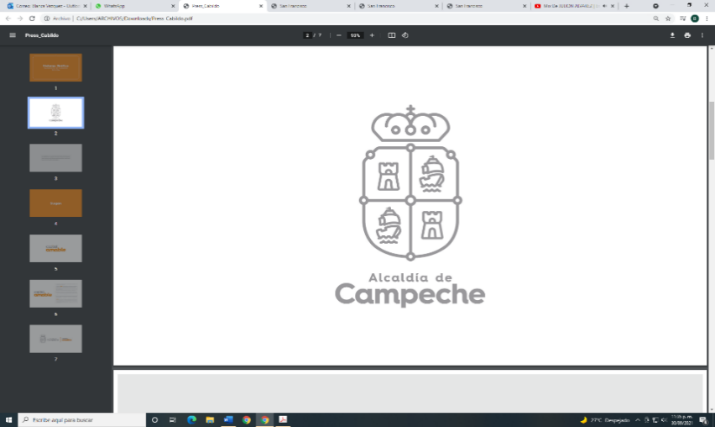 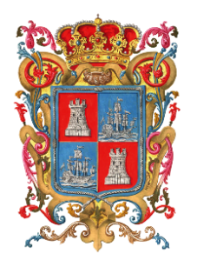 EL INGENIERO ALEJANDRO GALLEGOS VALDEZ, SECRETARIO DEL HONORABLE AYUNTAMIENTO DE CAMPECHE.CERTIFICA: Con fundamento en lo establecido por los artículos 123 Fracción IV de la Ley Orgánica de los Municipios del Estado de Campeche; 18 fracción VII del Reglamento de la Administración Pública del Municipio de Campeche; 93 Fracción V del Reglamento Interior del H. Ayuntamiento para el Municipio de Campeche; que el texto inserto en su parte conducente corresponde íntegramente a su original el cual obra en el Libro de Actas de Sesiones de Cabildo, que se celebran durante el periodo constitucional de gobierno del primero de octubre del año dos veintiuno al treinta de septiembre del año dos mil veinticuatro, relativo al PUNTO TERCERO del Orden del Día de la SEXTA SESIÓN EXTRAORDINARIA DEL H. AYUNTAMIENTO DEL MUNICIPIO DE CAMPECHE, celebrada el día 23 del mes de 	noviembre del año 2021, el cual reproduzco en su parte conducente:III.- SE SOMETE A CONSIDERACIÓN Y VOTACIÓN DEL CABILDO, EL DICTAMEN DE LAS COMISIONES DE ASUNTOS JURÍDICOS Y REGULARIZACIÓN DE LA TENENCIA DE LA TIERRA, Y DE ATENCIÓN A JUNTAS Y COMISARÍAS MUNICIPALES, MIDIANTE EL CUAL SE RESUELVE LA SOLICITUD DE CANCELACIÓN DE REGISTRO DE FORMULA AMARILLA, PROMOVIDA POR LOS CC. BERTHA MARÍA CHI CAHUICH Y JUAN MANUEL MAY ALONSO, CANDIDATOS DE LA FORMULA ROJA PROPIETARIO Y SUPLENTE RESPECTIVAMENTE, POR VIOLACIÓN A LO ESTIPULADO EN LOS ARTÍCULOS 14 FRACCIÓN VI DE LA LEY DE PROCEDIMIENTOS PARA LA ELECCIÓN DE COMISARIOS MUNICIPALES DEL ESTADO DE CAMPECHE Y 21 FRACCIÓN VI DEL REGLAMENTO PARA LA ELECCIÓN DE COMISARIOS EN EL MUNICIPIO DE CAMPECHE Y LA BASE V DE LA CONVOCATORIA.Secretario: En términos de lo establecido en los artículos 58, 59 Fracción IV de la Ley Orgánica de los Municipios del Estado de Campeche, 58, 59, 62 y 63 del Reglamento Interior del H. Ayuntamiento para el Municipio de Campeche, se somete el presente asunto a votación económica.Secretario: De conformidad a lo establecido por el artículo 93 Fracción VIII del Reglamento Interior del H. Ayuntamiento para el Municipio de Campeche, le informo a usted Ciudadana Presidenta Municipal, que se emitieron TRECE votos a favor y UNO en contra.Presidenta Municipal: Aprobado por MAYORÍA DE VOTOS…PARA TODOS LOS EFECTOS LEGALES CORRESPONDIENTES EXPIDO LA PRESENTE CERTIFICACIÓN EN LA CIUDAD DE SAN FRANCISCO DE CAMPECHE, MUNICIPIO Y ESTADO DE CAMPECHE, SIENDO EL DÍA VEINTITRES DEL MES DE NOVIEMBRE DEL AÑO DOS MIL VEINTIUNO.ATENTAMENTEING. ALEJANDRO GALLEGOS VALDEZSECRETARIO DEL H. AYUNTAMIENTOLICDA. BIBY KAREN RABELO DE LA TORREPRESIDENTA MUNICIPAL DE CAMPECHEING. ALEJANDRO GALLEGOS VALDEZSECRETARIO DEL H. AYUNTAMIENO“2021, Año de la Independencia”